Multiplying 1-Digit NumbersMultiplying 1-Digit NumbersMultiplying 1-Digit NumbersMultiplying 1-Digit NumbersGroups objects and counts by 1s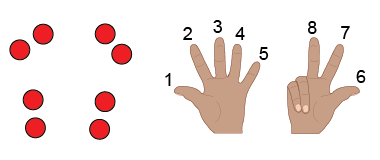 Groups objects and skip-counts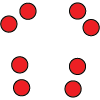 “2, 4, 6, 8”Uses repeated addition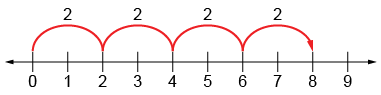 “2 + 2 + 2 + 2 = 8.”Models using multiplicative thinking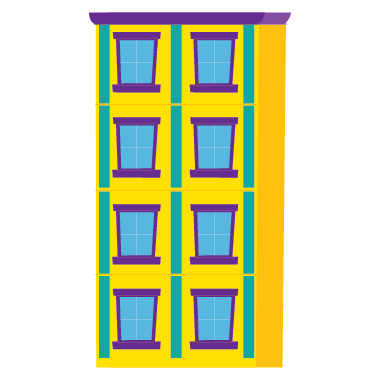 “4 rows of 2 is 8.”Observations/DocumentationObservations/DocumentationObservations/DocumentationObservations/DocumentationUnderstands relationship between operations“I can think of 2 + 2 + 2 + 2 = 8 
as 4 groups of 2.”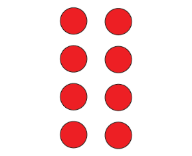 Uses multiplication symbol“4 × 2 = 8”Multiplies fluently (e.g., uses properties of multiplication)“4 × 2 = 8
   2 × 4 = 8”Creates and solves problems involving equal groups4 × 2 = 8“There are 4 bicycles in the shed. How many wheels 
are there altogether?” Observations/DocumentationObservations/DocumentationObservations/DocumentationObservations/DocumentationDividing 1-Digit NumbersDividing 1-Digit NumbersDividing 1-Digit NumbersDividing 1-Digit NumbersModels using equal sharing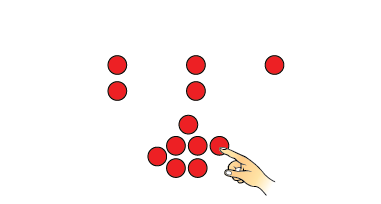 Models using equal grouping, counting by 1s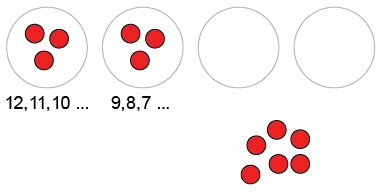 “I know 3 go in each group.”Models using equal grouping, skip-counting backward 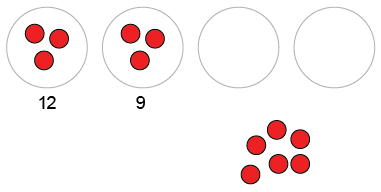 Uses repeated subtraction 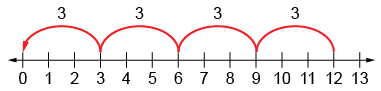 “4 jumps of 3 backward is the same as 12 – 3 – 3 – 3 – 3 = 0.”Observations/DocumentationObservations/DocumentationObservations/DocumentationObservations/DocumentationDividing 1-Digit Numbers (con’t)Dividing 1-Digit Numbers (con’t)Dividing 1-Digit Numbers (con’t)Dividing 1-Digit Numbers (con’t)Models using multiplicative thinking, and uses division symbol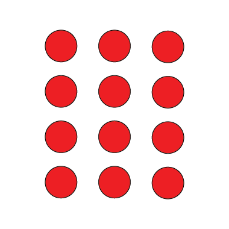 “12 divided into groups of 3 is 
4 groups
12 ÷ 3 = 4.”Divides fluently“I know 12 ÷ 4 = 3, 
so 12 ÷ 3 = 4.”Creates and solves problems involving equal sharing and grouping“There are 12 wheels 
on tricycles in the shed. 
How many tricycles are there? Understands relationships among operations“I know 12 – 3 – 3 – 3 – 3 = 0, 
so I also know that 12 ÷ 3 = 4.I also know that 4 × 3 = 12”Observations/DocumentationObservations/DocumentationObservations/DocumentationObservations/Documentation